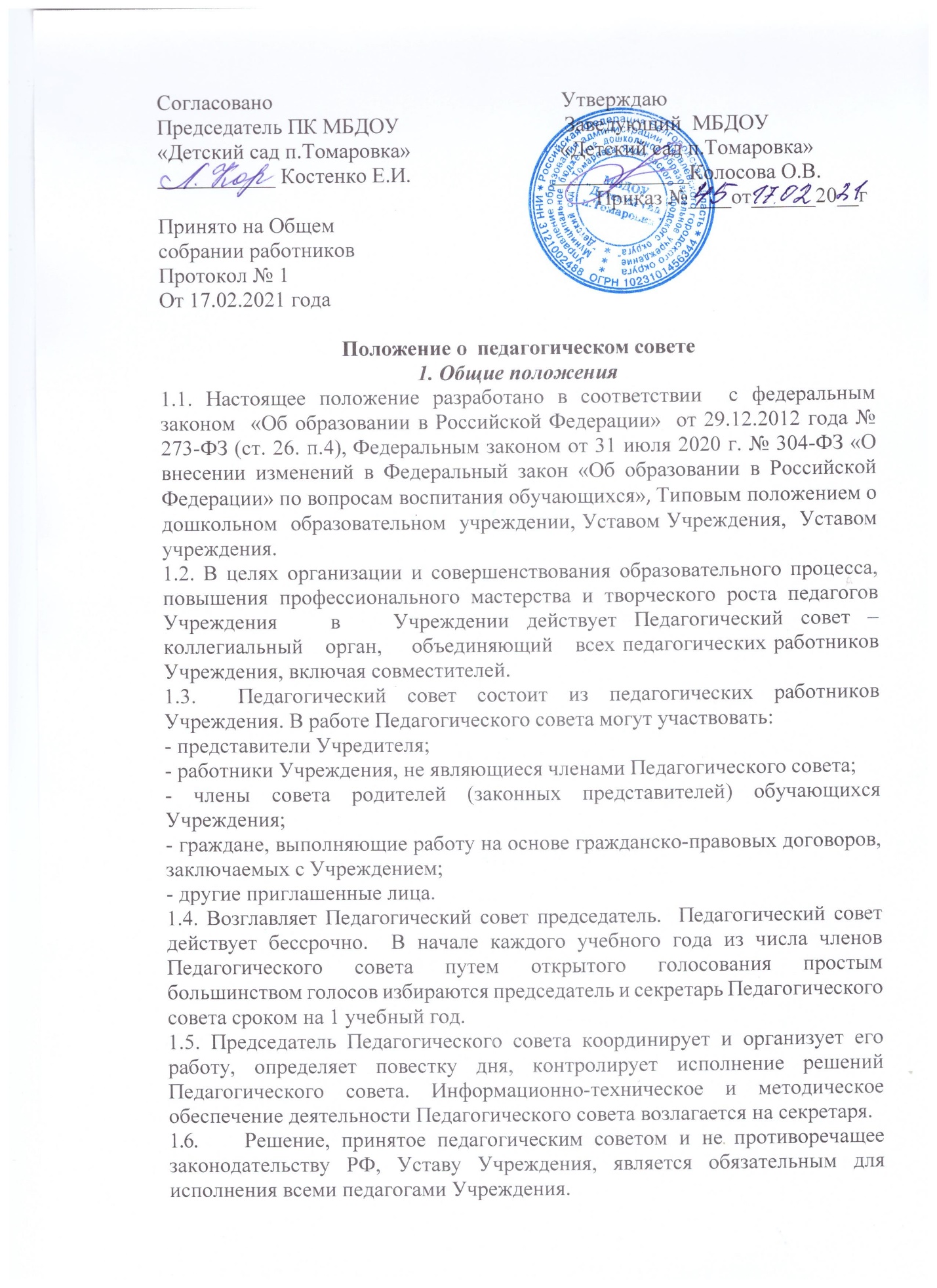 Изменения и дополнения в настоящее положение вносятся педагогическим советом и принимаются на его заседании.1.7.	 Срок данного положения не ограничен. Положение действует до принятия нового.2. Основные задачи педагогического совета2.1. Главными задачами являются:-реализация государственной политики в области дошкольного  образования;-определение направлений образовательной деятельности, принятие образовательных программ ДОУ и  программы развития Учреждения;-внедрение в практику работы Учреждения достижений педагогической науки, передового педагогического опыта;-повышение профессионального мастерства, развитие творческой активности педагогических работников Учреждения.3. Компетенция Педагогического совета:- принятие образовательных программ Учреждения;- индивидуальный учет результатов освоения обучающимися образовательных программ, а также хранение в архивах информации об этих результатах на бумажных и (или) электронных носителях;- использование и совершенствование методов обучения и воспитания, образовательных технологий, электронного обучения;- организация научно-методической работы, в том числе организация и проведение научных и методических конференций, семинаров;- определение учебных пособий, допущенных к использованию при реализации  образовательных   программ дошкольного образования;рассмотрение вопросов об аттестации педагогических работников;решение вопросов о дополнительном профессиональном образовании по профилю педагогической деятельности;- выявление актуального педагогического опыта и его внедрение в образовательный процесс;- обсуждение вопросов, связанных с научной, творческой, исследовательской деятельностью педагогов, разработкой и внедрением инноваций;- рассмотрение вопроса о возможности и порядке предоставления платных образовательных услуг;- принятие локальных нормативных актов, регламентирующих образовательную деятельность Учреждения;- осуществление текущего контроля за освоением образовательных программ дошкольного образования Учреждения, мониторинг воспитанников;- заслушивание информации, отчетов заведующего, педагогических работников Учреждения о создании условий для реализации образовательных программ дошкольного образования;- иные вопросы в соответствии с законодательством Российской Федерации.4. Права и ответственность педагогического совета4.1. Педагогический совет имеет право:- участвовать в управлении Учреждением;- выходить   с   предложениями   и   заявлениями   на   Учредителя,   в   органы государственной власти, в общественные организации.4.2.	Каждый член педагогического совета имеет право:потребовать обсуждения любого вопроса, касающегося педагогической деятельности Учреждения, если его предложения поддержит не менее одной трети членов педагогического совета;при    несогласии   с   решением    педагогического    совета   высказать   свое мотивированное мнение, которое должно быть занесено в протокол.4.3. Педагогический совет несет ответственность за выполнение, выполнение не в полном объеме или невыполнение закрепленных за ним задач и функций.4.4. Педагогический совет несет ответственность за соответствие принимаемых решений законодательств РФ, нормативно-правовым актам, принятие конкретных решений по каждому рассматриваемому вопросу, с указанием ответственных лиц и сроков исполнения.5.Организация управления педагогическим советом5.1. Заседания Педагогического совета Учреждения проводятся не реже четырех раз в год.5.2. Председатель Педагогического совета координирует и организует его работу, определяет повестку дня, контролирует исполнение решений Педагогического совета. Информационно-техническое и методическое обеспечение деятельности Педагогического совета возлагается на секретаря. 5.3.  Решение Педагогического совета считается правомочным, если на его заседании присутствовало более половины его членов и за решение проголосовало более половины присутствующих путем открытого голосования.  Принятые на заседании Педагогического совета и отраженные в протоколе решения имеют  юридическую силу только с момента издания соответствующего приказа заведующего Учреждением.           5.3.  Протокол подписывается председателем, секретарем и хранится в Учреждении.        6.  Взаимосвязи педагогического совета с другими органами самоуправления6.1.    Педагогический    совет    организует    взаимодействие    с    другими    органами самоуправления Учреждения: Общим собранием работников, Управляющим советом:через участие в заседаниях Общего собрания работников, Управляющего Совета Учреждения;внесение предложений и дополнений по вопросам, рассматриваемым на заседаниях Общего собрания  работников и Управляющего совета Учреждения.7. Делопроизводство педагогического советаЗаседания педагогического совета оформляются протоколом.В книге протоколов фиксируются:дата проведения заседания;количественное присутствие (отсутствие) членов Совета педагогов;приглашенные (Ф.И.О., должность);повестка дня;ход обсуждения вопросов;-предложения, рекомендации, замечания членов педагогического совета и приглашенных лиц;решение.протоколы подписываются председателем и секретарем.нумерация протоколов ведется от начала учебного года.7.3. Книга протоколов педагогического совета нумеруется постранично, прошнуровывается, скрепляется подписью заведующего и печатью Учреждения и хранится в делах Учреждения (50 лет) и передается по акту (при смене руководителя, передаче в архив).7.4. Доклады, тексты выступлений, о которых в протоколе педагогического совета делается запись «доклад (выступление) прилагается», группируется в отдельные папки с тем же сроком хранения, что и книга протоколов педагогического совета.